Ключи к олимпиадным заданиям 2023 – 2024 учебный годМуниципальный этап (Математика, 3 класс)Найди и запиши два числа, и произведение, и частное, которых равно 24: 24 и 11 баллУстанови правила, по которым составлены ряды чисел, и продолжи их, записав еще по 2 числа:2, 1, 4, 3, 6, 5, 8 , 7 3, 4, 6, 7, 9, 10, 12 2 балла«Переложи» одну спичку так, чтобы равенство стало верным:2 баллаОдинаковые фрукты имеют одинаковую цену. Общая стоимость фруктов по вертикали и горизонтали указана в таблице. Сколько стоит персик? Ход решения опиши.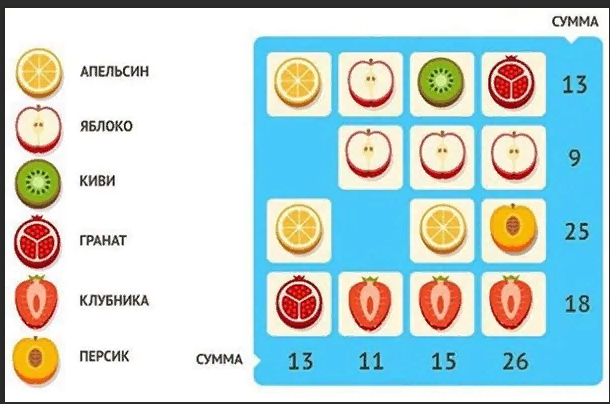 Решение:(вторая строка) 9 : 3 = 3 (ден.) – цена одного яблока(второй столбец) 11 – 3 – 3 = 5 (ден.) – цена клубники(нижняя строка) 18 – 5 – 5 – 5 = 3 (ден.) – цена граната(первый столбец) (13 – 3) : 2 = 5 (ден.) – цена апельсина(верхняя строка) 13 – 3 – 3 – 5 = 2 (ден.) – цена одного киви25 – 5 – 5 = 15 (ден.) – цена персикаПерсик стоит: 15 денежек.3 баллаВозможны другие верные варианты рассуждений.Верный ответ без хода решения – 1 баллРасставь любые числа в кружочки так, чтобы соблюдалось правило: стрелка направлена всегда от кружка с большим числом к кружку с меньшим: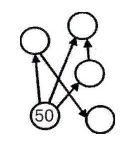 Все верные варианты.3 балла1 ошибка – 2 балла2 ошибки – 1 балл3 и > ошибок – 0 балловМиша, Сергей, Юра, Даня и Кирилл стояли в очереди за билетами в кинотеатре. Кто за кем стоял, если известно, что Кирилл стоял за Сергеем, Миша – посередине, между Кириллом и Даней?Ответ: 1 - С, 2 - К, 3 - М, 4 –Д, 5 – Ю2 баллаПирог прямоугольной формы двумя разрезами раздели на 4 части так, что две из них были четырёхугольной формы, а две – треугольной.2 баллаВозможные другие верные вариантыРеши задачу: Белка и Енот сложили в общую кучу свои игрушки. Всего получилось 38 игрушек. Если Белка заберет половину своих игрушек из кучи, в куче их останется 30. Сколько игрушек сложил в кучу Енот? Запиши решение и ответ.Решение. 1 способ.38-30=8 игрушек – это половина игрушек Белки.8*2=16 игрушек – это все игрушки Белки.38-16=22 игрушки – это игрушки Енота. 2 способ.38-30=8 игрушек – это половина игрушек Белки, которую она заберёт. Вторая половина (тоже 8 игрушек) останется в куче. Значит, игрушек Енота в оставшейся куче 30-8=22. Ответ: 22 игрушки.3 баллаБез хода решения – 1 баллВ семье четверо детей. Им 4, 8, 13 и 17 лет. Их имена – Егор, Алёша, Лена и Маша. Найди возраст каждого, если одна девочка ходит в детский сад, Лена старше Алёши, а сумма лет Алёши и Лены делится на 3.Маша – 4 годаАлёша – 8 летЛена – 13 летЕгор – 17 лет2 баллаНайди сумму периметров внешней и внутренней фигур.Ответ: 38 см2 баллаВозможный максимум:Возможный максимум:22  балла